Утверждаю:Директор МУК «КДЦСреднечубуркского с/п»_____________Е.А.Пономарёва	30.06.2018 годОтчёт о выступлении на «Ярмарке выходного дня» в ст. Кущёвской 30 июня 2018 года МУК «КДЦ Среднечубуркского с/п».                         30 июня 2018 года вокальная группа «Криницы»  МУК «КДЦ Среднечубуркского с/п» выступила на «Ярмарке выходного дня»  в станице Кущёвской. Коллективом были подготовлены концертные номера. Песни принимались на «ура», многие прохожие останавливались и с удовольствием слушали подготовленную программу и даже пускались в пляс. В исполнении  вокальной группы прозвучали такие песни, как «Добро пожаловать», «Хорошо сидим», «Пускай вам светит солнце», «Чарка на посошок» и многие другие.    Тепло встречали солистку группы «Криницы» Антонину Иванец с зажигательными песнями «Любите пока любится», «Синеглазый Василек», «Я деревенская» и другие.       Удовольствие от выступления получили и зрители и участники.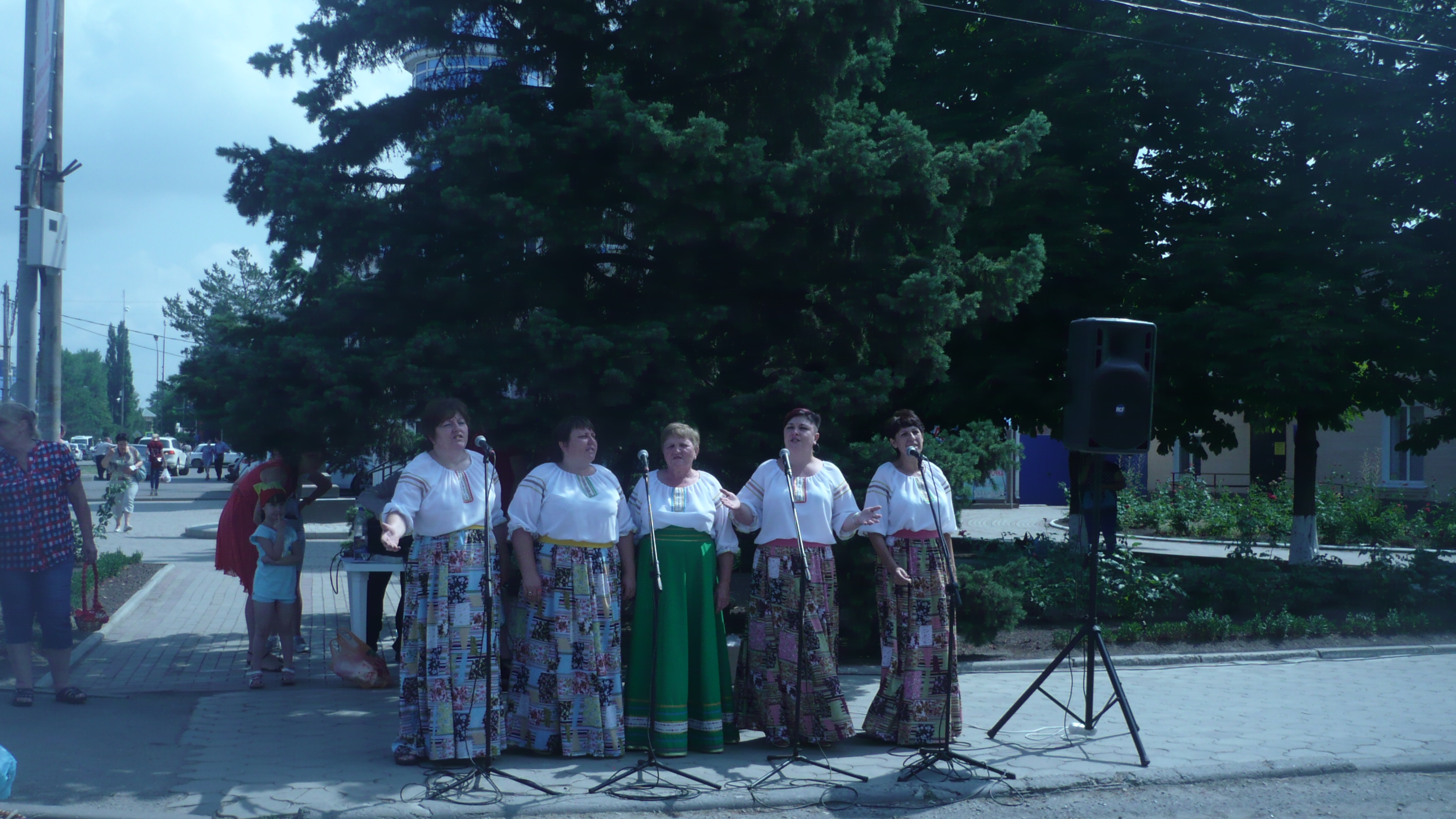 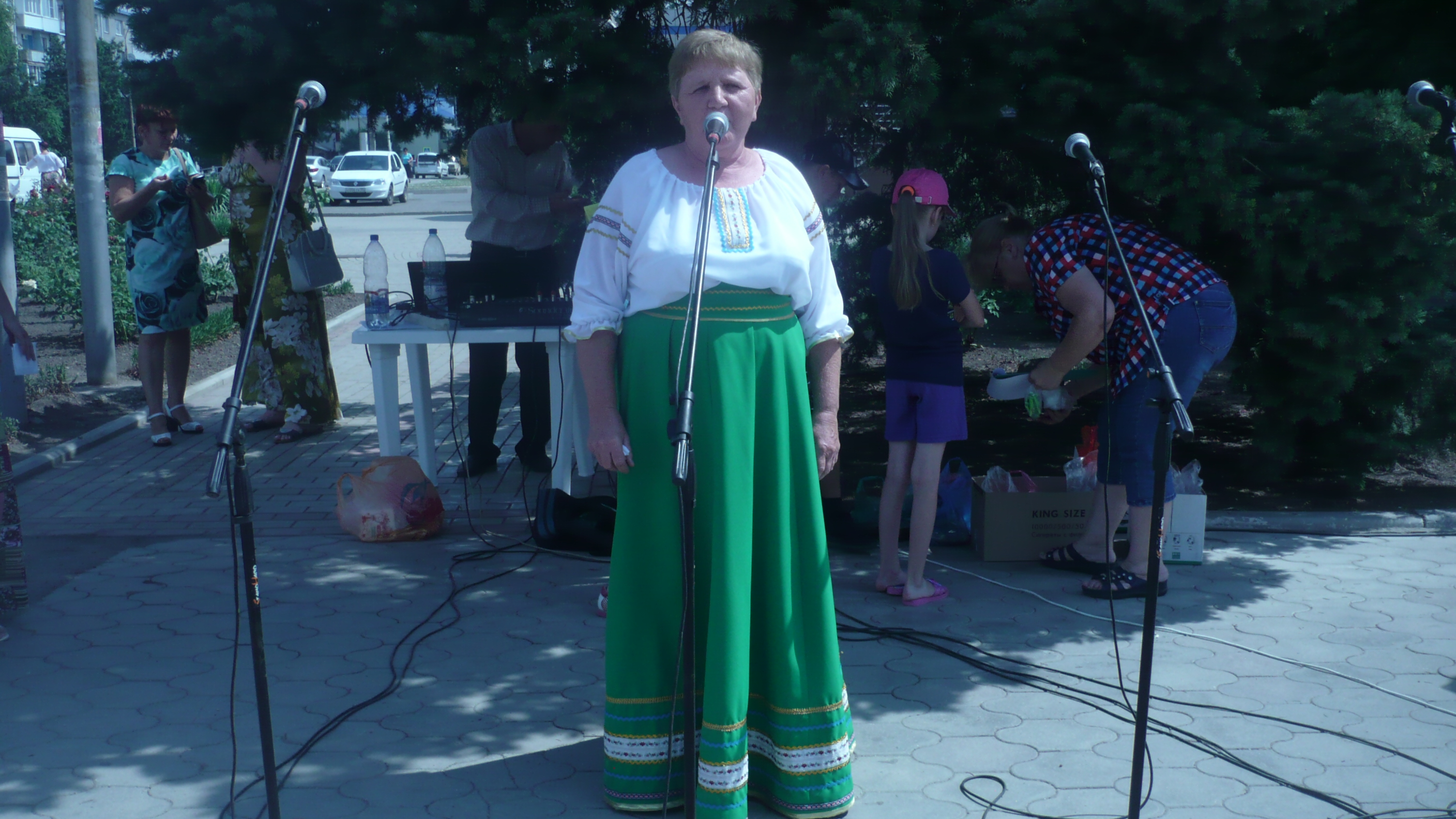 Культорганизатор:                                                                      В.И.Чепурная